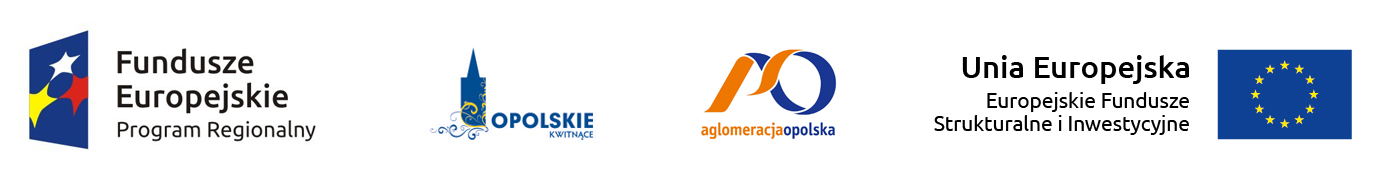 KARTA ZGŁOSZENIOWANAZWA I ADRES PLACÓWKI: nazwa:………………………………………………………………………………………………………..……………………………….……ulica:…………………………………………………………………………………………………………..…………………………………… kod:……………………………………..………………………miejscowosć……………………………………………………………Tel.:……………………………………..……………………….………. adres email:………………………………………………………………………………… imię i nazwisko dyrektora szkoły…………………………………………………………………………………………………imię i nazwisko opiekuna-koordynatora zespołu……………………………………………..…………………………. telefon kontaktowy do opiekuna – koordynatora zespołu……………………………..…………………….………adres e-mail opiekuna – koordynatora zespołu…………………………………………………………………………….Nazwa zespołu…………………………………………………………………………………………………………………………….Liczba członków zespołu……………………………………………………………………………………………………………..TYTUŁ PROJEKTU………………………………………………………………….…………………..………………………….…………IV.	SPIS DOŁĄCZONYCH MATERIAŁÓW:………………………………………………………………………………………………………………………………………………………….………………………………….…………………………………………………………………………………………………………………………………………….………………………………………………………………………………………………………………………………...Oświadczam, że zapoznałem/am się z Regulaminem Konkursu dostępnym na stronie internetowej www.aglomeracja-opolska.pl  i akceptuję jego postanowienia. Posiadam również stosowne zgody osób trzecich – w tym członków zespołu albo ich przedstawicieli ustawowych – które są niezbędne do wywiązywania się z Regulaminu Konkursu.MIEJSCOWOŚĆ, DATA I PODPIS DYREKTORA SZKOŁY, PIECZĄTKA PLACÓWKI………………………………………………………..………….……MIEJSCOWOŚĆ, DATA I PODPIS OPIEKUNA ………………………………………………………………………………………………..………….OŚWIADCZENIEW imieniu szkoły, a także w imieniu osób biorących udział 
w Konkursie, które upoważniły szkołę do złożenia niniejszych oświadczeń w ich imieniu i na ich rzecz w zakresie określonym w Regulaminie Konkursu na projekt ogrodu przyszkolnego pn. MAŁY OGRÓD – WIELKA SPRAWAOświadczam, że przysługują mi autorskie prawa majątkowe do projektu nadesłanego na Konkurs pn. „Mały ogród – wielka sprawa”. Ponoszę pełną odpowiedzialność w przypadku zgłoszenia przez osobę trzecią roszczeń związanych ze zgłoszonym projektem. Jestem świadomy, że w przypadku zgłoszenia roszczeń osób trzecich do zgłoszonego przeze mnie projektu, jak i naruszenie nim bezwzględnie obowiązujących przepisów prawa, zostanie on wykluczony z Konkursu.Oświadczam, że znam i akceptuję postanowienia Regulaminu Konkursu, w szczególności, z dniem ogłoszenia wyników Konkursu, przenoszę nieodpłatnie wszelkie nieograniczone autorskie prawa majątkowe do nadesłanego projektu, udzielam nieodpłatnie zgody na wykonywanie autorskiego prawa zależnego, wprowadzanie w nim zmian i modyfikacji, zgodnie z postanowieniami rozdziału V Regulaminu Konkursu”, pod warunkiem zostanie Laureatem Konkursu tzn. nagrodzenia przedstawionego przeze mnie spotu jedną                                z nagród.Wyrażam zgodę na przetwarzanie przez Organizatora Konkursu danych osobowych zawartych w Karcie Zgłoszeniowej dla celów związanych z przeprowadzeniem 
i rozstrzygnięciem Konkursu zgodnie z Regulaminem Konkursu, o którym mowa powyżej, przekazu. Oświadczam, że wypełniłem obowiązki informacyjne przewidziane w art. 13 lub art. 14 RODO wobec osób zawartych w Karcie Zgłoszeniowej dla celów związanych               z przeprowadzeniem i rozstrzygnięciem Konkursu, w tym na ich opublikowanie                                   w środkach masowego przekazu.Oświadczam, że osoby utrwalone w materiale, których zgoda jest konieczna do ich publikacji, wyraziły zgodę na publikację swojego wizerunku, w tym także na umieszczenie ich wizerunku w Internecie.Wyrażam zgodę na publikację wizerunku uczestników, w tym umieszczanie do na stronach internetowych organizatora i mediach społecznościowych.. MIEJSCOWOŚĆ, DATA I PODPIS DYREKTORA SZKOŁY, PIECZĄTKA PLACÓWKI……………